Lesson 13 Practice ProblemsWhich expression is equivalent to ?Lin says, “When you add or multiply two complex numbers, you will always get an answer you can write in  form.”Noah says, “I don’t think so. Here are some exceptions I found:”Check Noah’s arithmetic. Is it correct?Can Noah’s answers be written in the form , where  and  are real numbers? Explain or show your reasoning.Explain to someone who missed class how you would write  in the form , where  and  are real numbers.Which expression is equal to ?243486(From Unit 3, Lesson 4.)Find the solution(s) to each equation, or explain why there is no solution.(From Unit 3, Lesson 7.)Plot each number in the complex plane.-3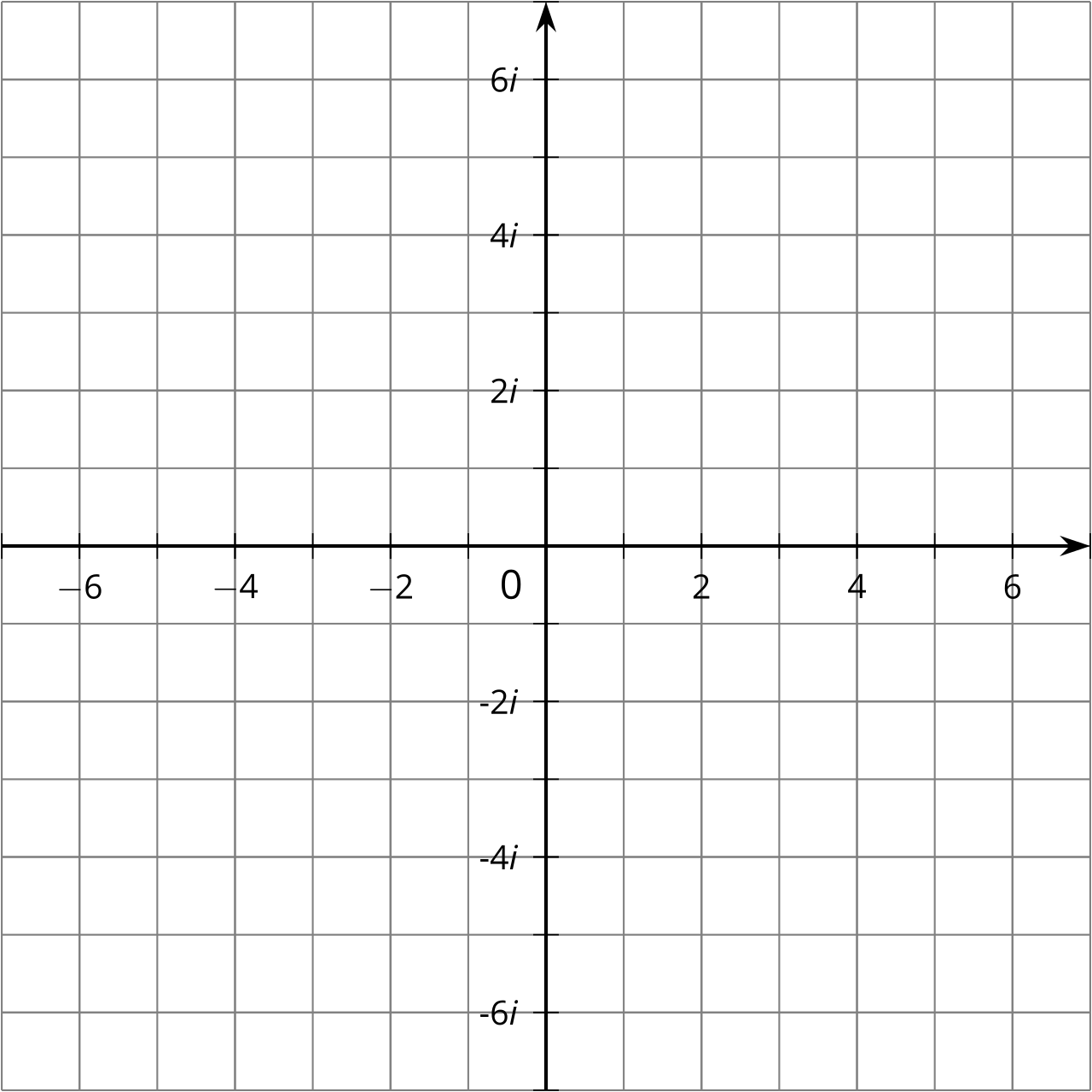 (From Unit 3, Lesson 11.)Select all the expressions that are equivalent to  for all real values of .(From Unit 2, Lesson 23.)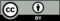 © CC BY 2019 by Illustrative Mathematics®